ROSHAN 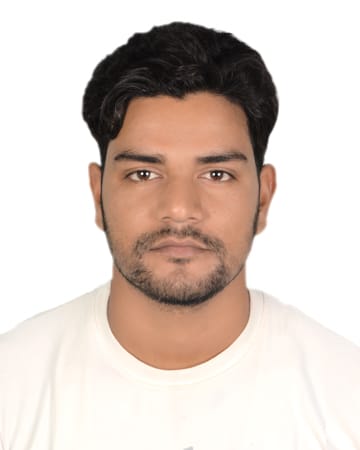 Dubai, UAE roshan-393316@2freemail.com Professional summary  I am flexible, focused and maintain a calm and professional demeanour at all times, even when working under pressure. In my previous role I was responsible for managing a number of large clients’ budgets and cash flow and providing detailed analysis of financial data. Looking to further my knowledge and take on new responsibilities and challenges. I am confident that with my skills and experience, I would make an excellent member of your team. SkillsData entry Accounting, Petty cash managementInvoicing and collectionsJournal ledger managementFile maintenance Month closing reports General ledger Accounting receivableBank ReconciliationInvoicing Proficient in (Tally and Swastik Gold)Enterprise resource planning (ERP)Work History Assistant Accountant 	                                                                                                                                               Oct  2013 –Feb 2019                                                                                                                                                                                                                                                     Assistant accountant Oct-2013 to Oct-2016 (3 years)Jan-2017 to Feb-2019 (2 years)Monitored the status of accounts receivable and payable to facilitate efficient processing.Reviewed financial statements and supporting documentation.Reviewed GL entries and assessed accuracy Completed financial reports to inform managers and stakeholders Updating the general ledger with the latest transaction details.Petty cash management.Handling inventory.Responding to e-mail and providing information by replying phone calls.Banking deposit and bank documents reconciliation. Daily posting in system.Educational DetailsSLC			(RADHA KRISHNA SECONDARY SCHOOL- NEPAL)+2 MANAGEMENT          			(NATIONAL ACADEMY-NEPAL)BBS (MANAGEMENT)			 (TRIBHUWAN UNIVERSITY, NEPAL)       MBS (MANAGEMENT)		              (TRIBHUWAN UNIVERSITY, NEPAL)        ACCOUNTING PACKAGE COURSE	              (NEPAL)CORE COMPETENCIESFast learner, Assertive.Interpersonal skills, Ability to work independently, also good at teamwork.Methodical approach and problem solving.Excellent communication skill and a strong desire to work hard and perform well.Finish tasks in deadline, enjoy working in deadline.Presentable and very good in communication and personal skills. Customer satisfaction-oriented.Attention to detail.                                                                                                                                                                                                                                     PERSONAL DETAILSDate Of Birth: 17-05-1989 Gender: Male Marital Status: Single Nationality: Nepali Visa status:- visit visaDeclarationI hereby declare that the above statements are true and correct to best of my knowledge and belief.ROSHAN